ОГСЭ.03  Историяпреподаватель: Кононыхина Л.Н.Дата урока - 15 апреля 2020, поэтому всем обязательно выполнять задания (онлайн) строго с 08:30 до 10:05 по московскому времени.15 апреля в 08:30 всем проголосовать в опросе беседы, что вы находитесь на дистанционном обучении..Уважаемые студенты 23 ПНК  группы,  сегодня мы изучаем новую тему по дисциплине «История».  Выполненную работу (фото или скан)отправляете на электронный адреспо ссылке https://vk.com/yapk87 в разделе «беседы»в срок 15 апреля 2020 года до 10:05 по московскому времениС уважением, Кононыхина Лариса Николаевна Образец оформления лекционной работы в приложении №1.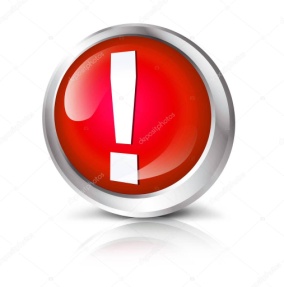 Работы будут приниматься только те, которые оформлены в соответствии с приложением №1ОГСЭ.03 ИсторияДата урока - 15.04.20201-ая пара с 08:30 до 10:05Тема лекционного урока: "Российская Федерация в 2000-е годы" (2 часа).Цель урока: Цель урока: сформировать представление о развитии России в 2000-е годы., проанализировать социально-экономическую и политическую обстановку, международное положение Российского государства в XXI веке. Инструкция 1.Изучить лекционный материал или  материал учебника Н.В. Загладин, Ю.А. Петров, 11 кл., 2016г. -  История конец XIX - начло XXI века.    "Российская Федерация в еачале XXI в.", стр. 392Задание: 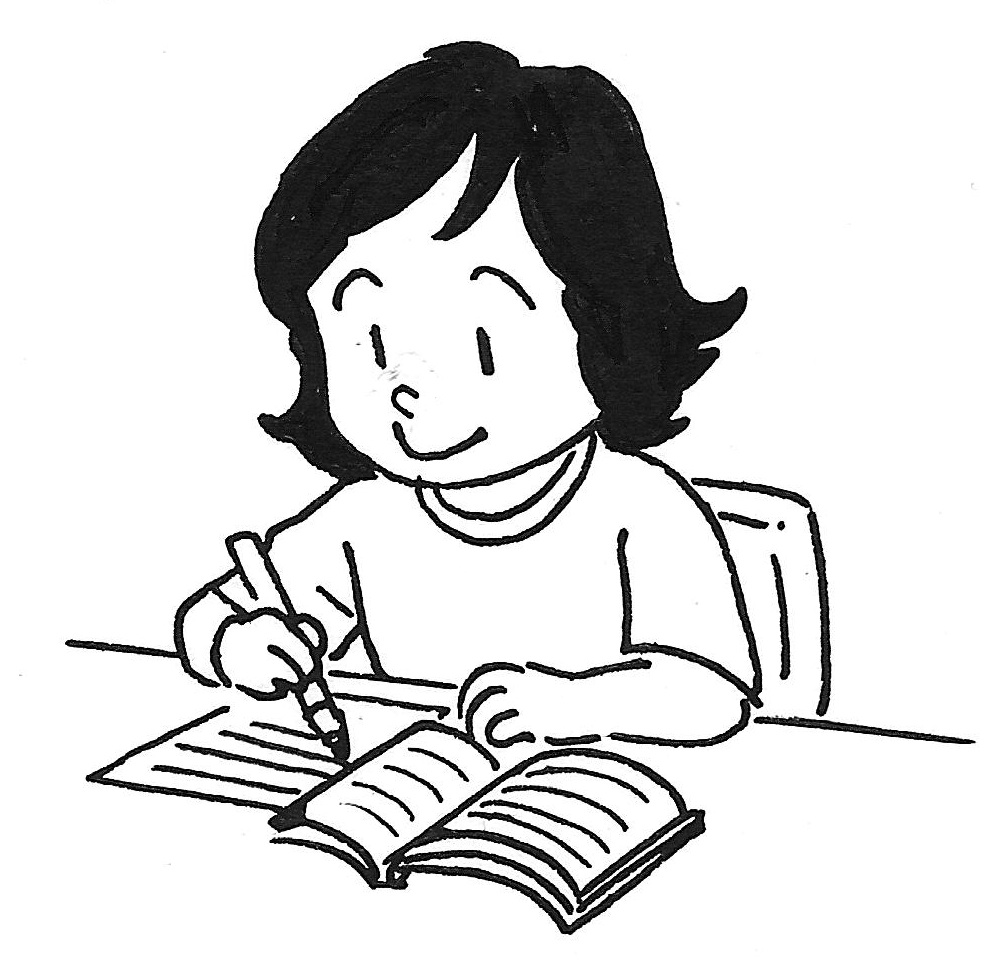 Напишите конспект, охарактеризовав итоги первого срока пребывания В.В. Путина у власти по плану :1. Россия в 2004-2007гг.2. Выборы 2007-2008гг.3. Россия в условиях глобального кризиса..4.Ориентиры модернзационной стратегии развития страны..5. Выборы 2011-2012 гг.(См. оформление конспекта в Приложении №1)Фото выполненной работы высылаем до 10:05 по московскому времени 15.04.2020г.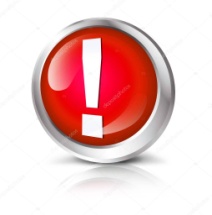 Домашнее задание: 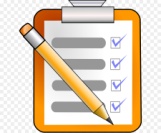 Задание 1. Используя дополнительную литературу и материалы  Интернета, подготовьте презентацию по теме "Реформа политической системы России в 2000-х-2019-х гг.".Готовую. презентацию представьте на следующий урок в беседе группы  (дата урока будет известна позже, следите за расписанием).Приложение 1Оформление лекционного материала (конспект) ФИО ___________________________________________________________________студента(ки)Группа: 23 ПНКДисциплина: ОГСЭ.03 ИсторияДата: 15.04.2020г.Тема: "Российская Фкдерация в 2000-е годы".План:1. Россия в 2004-2007гг.2. Выборы 2007-2008гг.3. Россия в условиях глобального кризиса..4.Ориентиры модернзационной стратегии развития страны..5. Выборы 2011-2012 гг.